Зарегистрировано в Минюсте России 25 июля 2014 г. N 33283МИНИСТЕРСТВО ОБРАЗОВАНИЯ И НАУКИ РОССИЙСКОЙ ФЕДЕРАЦИИПРИКАЗот 7 мая 2014 г. N 452ОБ УТВЕРЖДЕНИИФЕДЕРАЛЬНОГО ГОСУДАРСТВЕННОГО ОБРАЗОВАТЕЛЬНОГО СТАНДАРТАСРЕДНЕГО ПРОФЕССИОНАЛЬНОГО ОБРАЗОВАНИЯ ПО СПЕЦИАЛЬНОСТИ35.02.03 ТЕХНОЛОГИЯ ДЕРЕВООБРАБОТКИВ соответствии с подпунктом 5.2.41 Положения о Министерстве образования и науки Российской Федерации, утвержденного постановлением Правительства Российской Федерации от 3 июня 2013 г. N 466 (Собрание законодательства Российской Федерации, 2013, N 23, ст. 2923; N 33, ст. 4386; N 37, ст. 4702; 2014, N 2, ст. 126; N 6, ст. 582), пунктом 17 Правил разработки, утверждения федеральных государственных образовательных стандартов и внесения в них изменений, утвержденных постановлением Правительства Российской Федерации от 5 августа 2013 г. N 661 (Собрание законодательства Российской Федерации, 2013, N 33, ст. 4377), приказываю:1. Утвердить прилагаемый федеральный государственный образовательный стандарт среднего профессионального образования по специальности 35.02.03 Технология деревообработки.2. Признать утратившим силу приказ Министерства образования и науки Российской Федерации от 23 июня 2010 г. N 689 "Об утверждении и введении в действие федерального государственного образовательного стандарта среднего профессионального образования по специальности 250401 Технология деревообработки" (зарегистрирован Министерством юстиции Российской Федерации 29 июля 2010 г., регистрационный N 17996).3. Настоящий приказ вступает в силу с 1 сентября 2014 года.МинистрД.В.ЛИВАНОВПриложениеУтвержденприказом Министерства образованияи науки Российской Федерацииот 7 мая 2014 г. N 452ФЕДЕРАЛЬНЫЙ ГОСУДАРСТВЕННЫЙ ОБРАЗОВАТЕЛЬНЫЙ СТАНДАРТСРЕДНЕГО ПРОФЕССИОНАЛЬНОГО ОБРАЗОВАНИЯ ПО СПЕЦИАЛЬНОСТИ35.02.03 ТЕХНОЛОГИЯ ДЕРЕВООБРАБОТКИI. ОБЛАСТЬ ПРИМЕНЕНИЯ1.1. Настоящий федеральный государственный образовательный стандарт среднего профессионального образования представляет собой совокупность обязательных требований к среднему профессиональному образованию по специальности 35.02.03 Технология деревообработки для профессиональной образовательной организации и образовательной организации высшего образования, которые имеют право на реализацию имеющих государственную аккредитацию программ подготовки специалистов среднего звена по данной специальности, на территории Российской Федерации (далее - образовательная организация).1.2. Право на реализацию программы подготовки специалистов среднего звена по специальности 35.02.03 Технология деревообработки имеет образовательная организация при наличии соответствующей лицензии на осуществление образовательной деятельности.Возможна сетевая форма реализации программы подготовки специалистов среднего звена с использованием ресурсов нескольких образовательных организаций. В реализации программы подготовки специалистов среднего звена с использованием сетевой формы наряду с образовательными организациями также могут участвовать медицинские организации, организации культуры, физкультурно-спортивные и иные организации, обладающие ресурсами, необходимыми для осуществления обучения, проведения учебной и производственной практики и осуществления иных видов учебной деятельности, предусмотренных программой подготовки специалистов среднего звена.При реализации программы подготовки специалистов среднего звена образовательная организация вправе применять электронное обучение и дистанционные образовательные технологии. При обучении лиц с ограниченными возможностями здоровья электронное обучение и дистанционные образовательные технологии должны предусматривать возможность приема-передачи информации в доступных для них формах.II. ИСПОЛЬЗУЕМЫЕ СОКРАЩЕНИЯВ настоящем стандарте используются следующие сокращения:СПО - среднее профессиональное образование;ФГОС СПО - федеральный государственный образовательный стандарт среднего профессионального образования;ППССЗ - программа подготовки специалистов среднего звена;ОК - общая компетенция;ПК - профессиональная компетенция;ОД - общеобразовательные дисциплины;ПМ - профессиональный модуль;МДК - междисциплинарный курс.III. ХАРАКТЕРИСТИКА ПОДГОТОВКИ ПО СПЕЦИАЛЬНОСТИ3.1. Получение СПО по ППССЗ допускается только в образовательной организации.3.2. Сроки получения СПО по специальности 35.02.03 Технология деревообработки базовой подготовки в очной форме обучения и присваиваемая квалификация приводятся в Таблице 1.Таблица 1--------------------------------<1> Независимо от применяемых образовательных технологий.<2> Образовательные организации, осуществляющие подготовку специалистов среднего звена на базе основного общего образования, реализуют федеральный государственный образовательный стандарт среднего общего образования в пределах ППССЗ, в том числе с учетом получаемой специальности СПО.КонсультантПлюс: примечание.Нумерация пунктов дана в соответствии с официальным текстом документа.3.2. Сроки получения СПО по ППССЗ углубленной подготовки превышают на один год срок получения СПО по ППССЗ базовой подготовки.Сроки получения СПО по ППССЗ углубленной подготовки в очной форме обучения и присваиваемая квалификация приводятся в Таблице 2.Таблица 2--------------------------------<1> Независимо от применяемых образовательных технологий.<2> Образовательные организации, осуществляющие подготовку специалистов среднего звена на базе основного общего образования, реализуют федеральный государственный образовательный стандарт среднего общего образования в пределах ППССЗ, в том числе с учетом получаемой специальности СПО.Сроки получения СПО по ППССЗ базовой и углубленной подготовки независимо от применяемых образовательных технологий увеличиваются:а) для обучающихся по очно-заочной и заочной формам обучения:на базе среднего общего образования - не более чем на 1 год;на базе основного общего образования - не более чем на 1,5 года;б) для инвалидов и лиц с ограниченными возможностями здоровья - не более чем на 10 месяцев.IV. ХАРАКТЕРИСТИКА ПРОФЕССИОНАЛЬНОЙДЕЯТЕЛЬНОСТИ ВЫПУСКНИКОВ4.1. Область профессиональной деятельности выпускников: разработка и ведение технологических процессов по производству продукции деревообработки; организация работы структурного подразделения.4.2. Объектами профессиональной деятельности выпускников являются:материалы;технологические процессы;средства технологического оснащения (технологическое оборудование, инструменты, технологическая оснастка);конструкторская и технологическая документация;первичные трудовые коллективы.4.3. Техник-технолог готовится к следующим видам деятельности:4.3.1. Разработка и ведение технологических процессов деревообрабатывающих производств.4.3.2. Участие в организации производственной деятельности в рамках структурного подразделения деревообрабатывающего производства.4.3.3. Выполнение работ по одной или нескольким профессиям рабочих, должностям служащих (приложение к ФГОС СПО).4.4. Старший техник-технолог готовится к следующим видам деятельности:4.4.1. Разработка и внедрение технологических процессов деревообрабатывающих производств.4.4.2. Организация производственной деятельности в рамках структурного подразделения и руководство ею.4.4.3. Ведение технологических процессов изготовления продукции деревообрабатывающих производств.4.4.4. Выполнение работ по одной или нескольким профессиям рабочих, должностям служащих (приложение к ФГОС СПО).V. ТРЕБОВАНИЯ К РЕЗУЛЬТАТАМ ОСВОЕНИЯ ПРОГРАММЫ ПОДГОТОВКИСПЕЦИАЛИСТОВ СРЕДНЕГО ЗВЕНА5.1. Техник-технолог должен обладать общими компетенциями, включающими в себя способность:ОК 1. Понимать сущность и социальную значимость своей будущей профессии, проявлять к ней устойчивый интерес.ОК 2. Организовывать собственную деятельность, выбирать типовые методы и способы выполнения профессиональных задач, оценивать их эффективность и качество.ОК 3. Принимать решения в стандартных и нестандартных ситуациях и нести за них ответственность.ОК 4. Осуществлять поиск и использование информации, необходимой для эффективного выполнения профессиональных задач, профессионального и личностного развития.ОК 5. Использовать информационно-коммуникационные технологии в профессиональной деятельности.ОК 6. Работать в коллективе и команде, эффективно общаться с коллегами, руководством, потребителями.ОК 7. Брать на себя ответственность за работу членов команды (подчиненных), результат выполнения заданий.ОК 8. Самостоятельно определять задачи профессионального и личностного развития, заниматься самообразованием, осознанно планировать повышение квалификации.ОК 9. Ориентироваться в условиях частой смены технологий в профессиональной деятельности.5.2. Техник-технолог должен обладать профессиональными компетенциями, соответствующими видам деятельности:5.2.1. Разработка и ведение технологических процессов деревообрабатывающих производств.ПК 1.1. Участвовать в разработке технологических процессов деревообрабатывающих производств, процессов технологической подготовки производства, конструкций изделий с использованием системы автоматизированного проектирования (далее - САПР).ПК 1.2. Составлять карты технологического процесса по всем этапам изготовления продукции деревообрабатывающих производств.ПК 1.3. Организовывать ведение технологического процесса изготовления продукции деревообработки.ПК 1.4. Выполнять технологические расчеты оборудования, расхода сырья и материалов.ПК 1.5. Проводить контроль соответствия качества продукции деревообрабатывающего производства требованиям технической документации.5.2.2. Участие в организации производственной деятельности в рамках структурного подразделения деревообрабатывающего производства.ПК 2.1. Участвовать в планировании работы структурного подразделения.ПК 2.2. Участвовать в руководстве работой структурного подразделения.ПК 2.3. Участвовать в анализе процесса и результатов деятельности структурного подразделения.5.2.3. Выполнение работ по одной или нескольким профессиям рабочих, должностям служащих.5.3. Старший техник-технолог должен обладать общими компетенциями, включающими в себя способность:ОК 1. Понимать сущность и социальную значимость своей будущей профессии, проявлять к ней устойчивый интерес.ОК 2. Организовывать собственную деятельность, определять методы и способы выполнения профессиональных задач, оценивать их эффективность и качество.ОК 3. Решать проблемы, оценивать риски и принимать решения в нестандартных ситуациях.ОК 4. Осуществлять поиск, анализ и оценку информации, необходимой для постановки и решения профессиональных задач, профессионального и личностного развития.ОК 5. Использовать информационно-коммуникационные технологии для совершенствования профессиональной деятельности.ОК 6. Работать в коллективе и команде, обеспечивать ее сплочение, эффективно общаться с коллегами, руководством, потребителями.ОК 7. Ставить цели, мотивировать деятельность подчиненных, организовывать и контролировать их работу с принятием на себя ответственности за результат выполнения заданий.ОК 8. Самостоятельно определять задачи профессионального и личностного развития, заниматься самообразованием, осознанно планировать повышение квалификации.ОК 9. Быть готовым к смене технологий в профессиональной деятельности.5.4. Старший техник-технолог должен обладать профессиональными компетенциями, соответствующими видам деятельности:5.4.1. Разработка и внедрение технологических процессов деревообрабатывающих производств.ПК 1.1. Разрабатывать технологические процессы деревообрабатывающих производств, процессов технологической подготовки производства, конструкций изделий с использованием САПР.ПК 1.2. Составлять карты технологического процесса по всем этапам изготовления продукции деревообрабатывающих производств.ПК 1.3. Внедрять в производство технологические процессы изготовления продукции.ПК 1.4. Совершенствовать существующие технологические процессы.ПК 1.5. Выполнять технологические расчеты оборудования, расхода сырья и материалов.5.4.2. Организация производственной деятельности в рамках структурного подразделения и руководство ею.ПК 2.1. Планировать и организовывать работу структурного подразделения.ПК 2.2. Руководить работой структурного подразделения.ПК 2.3. Обеспечивать взаимодействие сотрудников и смежных подразделений.ПК 2.4. Анализировать процесс и результаты деятельности подразделения.5.4.3. Ведение технологических процессов изготовления продукции деревообрабатывающих производств.ПК 3.1. Организовывать ведение технологического процесса изготовления продукции деревообработки.ПК 3.2. Проводить контроль соответствия качества продукции деревообрабатывающего производства требованиям технической документации.5.4.4. Выполнение работ по одной или нескольким профессиям рабочих, должностям служащих.VI. ТРЕБОВАНИЯ К СТРУКТУРЕ ПРОГРАММЫ ПОДГОТОВКИСПЕЦИАЛИСТОВ СРЕДНЕГО ЗВЕНА6.1. ППССЗ предусматривает изучение следующих учебных циклов:общего гуманитарного и социально-экономического;математического и общего естественнонаучного;профессионального;и разделов:учебная практика;производственная практика (по профилю специальности);производственная практика (преддипломная);промежуточная аттестация;государственная итоговая аттестация.6.2. Обязательная часть ППССЗ по учебным циклам должна составлять около 70 процентов от общего объема времени, отведенного на их освоение. Вариативная часть (около 30 процентов) дает возможность расширения и (или) углубления подготовки, определяемой содержанием обязательной части, получения дополнительных компетенций, умений и знаний, необходимых для обеспечения конкурентоспособности выпускника в соответствии с запросами регионального рынка труда и возможностями продолжения образования. Дисциплины, междисциплинарные курсы и профессиональные модули вариативной части определяются образовательной организацией.Общий гуманитарный и социально-экономический, математический и общий естественнонаучный учебные циклы состоят из дисциплин.Профессиональный учебный цикл состоит из общепрофессиональных дисциплин и профессиональных модулей в соответствии с видами деятельности. В состав профессионального модуля входит один или несколько междисциплинарных курсов. При освоении обучающимися профессиональных модулей проводятся учебная и (или) производственная практика (по профилю специальности).6.3. Обязательная часть общего гуманитарного и социально-экономического учебного цикла ППССЗ базовой подготовки должна предусматривать изучение следующих обязательных дисциплин: "Основы философии", "История", "Иностранный язык", "Физическая культура"; углубленной подготовки - "Основы философии", "История", "Психология общения", "Иностранный язык", "Физическая культура".Обязательная часть профессионального учебного цикла ППССЗ как базовой, так и углубленной подготовки должна предусматривать изучение дисциплины "Безопасность жизнедеятельности". Объем часов на дисциплину "Безопасность жизнедеятельности" составляет 68 часов, из них на освоение основ военной службы - 48 часов.6.4. Образовательной организацией при определении структуры ППССЗ и трудоемкости ее освоения может применяться система зачетных единиц, при этом одна зачетная единица соответствует 36 академическим часам.Таблица 3Структура программы подготовки специалистов среднего звенабазовой подготовкиТаблица 4Срок получения СПО по ППССЗ базовой подготовки в очной форме обучения составляет 147 недель, в том числе:Таблица 5Структура программы подготовки специалистов среднего звенауглубленной подготовкиТаблица 6Срок получения СПО по ППССЗ углубленной подготовки в очной форме обучения составляет 199 недель, в том числе:VII. ТРЕБОВАНИЯ К УСЛОВИЯМ РЕАЛИЗАЦИИ ПРОГРАММЫ ПОДГОТОВКИСПЕЦИАЛИСТОВ СРЕДНЕГО ЗВЕНА7.1. Образовательная организация самостоятельно разрабатывает и утверждает ППССЗ в соответствии с ФГОС СПО и с учетом соответствующей примерной ППССЗ.Перед началом разработки ППССЗ образовательная организация должна определить ее специфику с учетом направленности на удовлетворение потребностей рынка труда и работодателей, конкретизировать конечные результаты обучения в виде компетенций, умений и знаний, приобретаемого практического опыта.Конкретные виды деятельности, к которым готовится обучающийся, должны соответствовать присваиваемой квалификации, определять содержание образовательной программы, разрабатываемой образовательной организацией совместно с заинтересованными работодателями.При формировании ППССЗ образовательная организация:имеет право использовать объем времени, отведенный на вариативную часть учебных циклов ППССЗ, увеличивая при этом объем времени, отведенный на дисциплины и модули обязательной части, и (или) вводя новые дисциплины и модули в соответствии с потребностями работодателей и спецификой деятельности образовательной организации;имеет право определять для освоения обучающимися в рамках профессионального модуля профессию рабочего, должность служащего (одну или несколько) согласно приложению к ФГОС СПО;обязана ежегодно обновлять ППССЗ с учетом запросов работодателей, особенностей развития региона, культуры, науки, экономики, техники, технологий и социальной сферы в рамках, установленных настоящим ФГОС СПО;обязана в рабочих учебных программах всех дисциплин и профессиональных модулей четко формулировать требования к результатам их освоения: компетенциям, приобретаемому практическому опыту, знаниям и умениям;обязана обеспечивать эффективную самостоятельную работу обучающихся в сочетании с совершенствованием управления ею со стороны преподавателей и мастеров производственного обучения;обязана обеспечить обучающимся возможность участвовать в формировании индивидуальной образовательной программы;обязана сформировать социокультурную среду, создавать условия, необходимые для всестороннего развития и социализации личности, сохранения здоровья обучающихся, способствовать развитию воспитательного компонента образовательного процесса, включая развитие студенческого самоуправления, участие обучающихся в работе творческих коллективов общественных организаций, спортивных и творческих клубов;должна предусматривать, в целях реализации компетентностного подхода, использование в образовательном процессе активных и интерактивных форм проведения занятий (компьютерных симуляций, деловых и ролевых игр, разбора конкретных ситуаций, психологических и иных тренингов, групповых дискуссий) в сочетании с внеаудиторной работой для формирования и развития общих и профессиональных компетенций обучающихся.7.2. При реализации ППССЗ обучающиеся имеют академические права и обязанности в соответствии с Федеральным законом от 29 декабря 2012 г. N 273-ФЗ "Об образовании в Российской Федерации" <1>.--------------------------------<1> Собрание законодательства Российской Федерации, 2012, N 53, ст. 7598; 2013, N 19, ст. 2326; N 23, ст. 2878; N 27, ст. 3462; N 30, ст. 4036; N 48, ст. 6165; 2014, N 6, ст. 562, ст. 566.7.3. Максимальный объем учебной нагрузки обучающегося составляет 54 академических часа в неделю, включая все виды аудиторной и внеаудиторной учебной нагрузки.7.4. Максимальный объем аудиторной учебной нагрузки в очной форме обучения составляет 36 академических часов в неделю.7.5. Максимальный объем аудиторной учебной нагрузки в очно-заочной форме обучения составляет 16 академических часов в неделю.7.6. Максимальный объем аудиторной учебной нагрузки в год в заочной форме обучения составляет 160 академических часов.7.7. Общая продолжительность каникул в учебном году должна составлять 8 - 11 недель, в том числе не менее 2-х недель в зимний период.7.8. Выполнение курсового проекта (работы) рассматривается как вид учебной деятельности по дисциплине (дисциплинам) профессионального учебного цикла и (или) профессиональному модулю (модулям) профессионального учебного цикла и реализуется в пределах времени, отведенного на ее (их) изучение.7.9. Дисциплина "Физическая культура" предусматривает еженедельно 2 часа обязательных аудиторных занятий и 2 часа самостоятельной работы (за счет различных форм внеаудиторных занятий в спортивных клубах, секциях).7.10. Образовательная организация имеет право для подгрупп девушек использовать часть учебного времени дисциплины "Безопасность жизнедеятельности" (48 часов), отведенного на изучение основ военной службы, на освоение медицинских знаний.7.11. Получение СПО на базе основного общего образования осуществляется с одновременным получением среднего общего образования в пределах ППССЗ. В этом случае ППССЗ, реализуемая на базе основного общего образования, разрабатывается на основе требований соответствующих федеральных государственных образовательных стандартов среднего общего образования и СПО с учетом получаемой специальности СПО.Срок освоения ППССЗ в очной форме обучения для лиц, обучающихся на базе основного общего образования, увеличивается на 52 недели из расчета:7.12. Консультации для обучающихся по очной и очно-заочной формам обучения предусматриваются образовательной организацией из расчета 4 часа на одного обучающегося на каждый учебный год, в том числе в период реализации образовательной программы среднего общего образования для лиц, обучающихся на базе основного общего образования. Формы проведения консультаций (групповые, индивидуальные, письменные, устные) определяются образовательной организацией.7.13. В период обучения с юношами проводятся учебные сборы <1>.--------------------------------<1> Пункт 1 статьи 13 Федерального закона от 28 марта 1998 г. N 53-ФЗ "О воинской обязанности и военной службе" (Собрание законодательства Российской Федерации, 1998, N 13, ст. 1475; N 30, ст. 3613; 2000, N 33, ст. 3348; N 46, ст. 4537; 2001, N 7, ст. 620, ст. 621; N 30, ст. 3061; 2002, N 7, ст. 631; N 21, ст. 1919; N 26, ст. 2521; N 30, ст. 3029, ст. 3030, ст. 3033; 2003, N 1, ст. 1; N 8, ст. 709; N 27, ст. 2700; N 46, ст. 4437; 2004, N 8, ст. 600; N 17, ст. 1587; N 18, ст. 1687; N 25, ст. 2484; N 27, ст. 2711; N 35, ст. 3607; N 49, ст. 4848; 2005, N 10, ст. 763; N 14, ст. 1212; N 27, ст. 2716; N 29, ст. 2907; N 30, ст. 3110, ст. 3111; N 40, ст. 3987; N 43, ст. 4349; N 49, ст. 5127; 2006, N 1, ст. 10, ст. 22; N 11, ст. 1148; N 19, ст. 2062; N 28, ст. 2974, N 29, ст. 3121, ст. 3122, ст. 3123; N 41, ст. 4206; N 44, ст. 4534; N 50, ст. 5281; 2007, N 2, ст. 362; N 16, ст. 1830; N 31, ст. 4011; N 45, ст. 5418; N 49, ст. 6070, ст. 6074; N 50, ст. 6241; 2008, N 30, ст. 3616; N 49, ст. 5746; N 52, ст. 6235; 2009, N 7, ст. 769; N 18, ст. 2149; N 23, ст. 2765; N 26, ст. 3124; N 48, ст. 5735, ст. 5736; N 51, ст. 6149; N 52, ст. 6404; 2010, N 11, ст. 1167, ст. 1176, ст. 1177; N 31, ст. 4192; N 49, ст. 6415; 2011, N 1, ст. 16; N 27, ст. 3878; N 30, ст. 4589; N 48, ст. 6730; N 49, ст. 7021, ст. 7053, ст. 7054; N 50, ст. 7366; 2012, N 50, ст. 6954; N 53, ст. 7613; 2013, N 9, ст. 870; N 19, ст. 2329; ст. 2331; N 23, ст. 2869; N 27, ст. 3462, ст. 3477; N 48, ст. 6165).7.14. Практика является обязательным разделом ППССЗ. Она представляет собой вид учебной деятельности, направленной на формирование, закрепление, развитие практических навыков и компетенции в процессе выполнения определенных видов работ, связанных с будущей профессиональной деятельностью. При реализации ППССЗ предусматриваются следующие виды практик: учебная и производственная.Производственная практика состоит из двух этапов: практики по профилю специальности и преддипломной практики.Учебная практика и производственная практика (по профилю специальности) проводятся образовательной организацией при освоении обучающимися профессиональных компетенций в рамках профессиональных модулей и могут реализовываться как концентрированно в несколько периодов, так и рассредоточенно, чередуясь с теоретическими занятиями в рамках профессиональных модулей.Цели и задачи, программы и формы отчетности определяются образовательной организацией по каждому виду практики.Производственная практика должна проводиться в организациях, направление деятельности которых соответствует профилю подготовки обучающихся.Аттестация по итогам производственной практики проводится с учетом (или на основании) результатов, подтвержденных документами соответствующих организаций.7.15. Реализация ППССЗ по специальности должна обеспечиваться педагогическими кадрами, имеющими высшее образование, соответствующее профилю преподаваемой дисциплины (модуля). Опыт деятельности в организациях соответствующей профессиональной сферы является обязательным для преподавателей, отвечающих за освоение обучающимся профессионального учебного цикла. Преподаватели получают дополнительное профессиональное образование по программам повышения квалификации, в том числе в форме стажировки в профильных организациях не реже 1 раза в 3 года.7.16. ППССЗ должна обеспечиваться учебно-методической документацией по всем дисциплинам, междисциплинарным курсам и профессиональным модулям ППССЗ.Внеаудиторная работа должна сопровождаться методическим обеспечением и обоснованием расчета времени, затрачиваемого на ее выполнение.Реализация ППССЗ должна обеспечиваться доступом каждого обучающегося к базам данных и библиотечным фондам, формируемым по полному перечню дисциплин (модулей) ППССЗ. Во время самостоятельной подготовки обучающиеся должны быть обеспечены доступом к информационно-телекоммуникационной сети "Интернет" (далее - сеть Интернет).Каждый обучающийся должен быть обеспечен не менее чем одним учебным печатным и/или электронным изданием по каждой дисциплине профессионального учебного цикла и одним учебно-методическим печатным и/или электронным изданием по каждому междисциплинарному курсу (включая электронные базы периодических изданий).Библиотечный фонд должен быть укомплектован печатными и/или электронными изданиями основной и дополнительной учебной литературы по дисциплинам всех учебных циклов, изданными за последние 5 лет.Библиотечный фонд помимо учебной литературы должен включать официальные, справочно-библиографические и периодические издания в расчете 1 - 2 экземпляра на каждых 100 обучающихся.Каждому обучающемуся должен быть обеспечен доступ к комплектам библиотечного фонда, состоящим не менее чем из 3 наименований российских журналов.Образовательная организация должна предоставить обучающимся возможность оперативного обмена информацией с российскими образовательными организациями, иными организациями и доступ к современным профессиональным базам данных и информационным ресурсам сети Интернет.7.17. Прием на обучение по ППССЗ за счет бюджетных ассигнований федерального бюджета, бюджетов субъектов Российской Федерации и местных бюджетов является общедоступным, если иное не предусмотрено частью 4 статьи 68 Федерального закона от 29 декабря 2012 г. N 273-ФЗ "Об образовании в Российской Федерации" <1>. Финансирование реализации ППССЗ должно осуществляться в объеме не ниже установленных государственных нормативных затрат на оказание государственной услуги в сфере образования для данного уровня.--------------------------------<1> Собрание законодательства Российской Федерации, 2012, N 53, ст. 7598; 2013, N 19, ст. 2326; N 23, ст. 2878; N 27, ст. 3462; N 30, ст. 4036; N 48, ст. 6165; 2014, N 6, ст. 562, ст. 566.7.18. Образовательная организация, реализующая ППССЗ, должна располагать материально-технической базой, обеспечивающей проведение всех видов лабораторных и практических занятий, дисциплинарной, междисциплинарной и модульной подготовки, учебной практики, предусмотренных учебным планом образовательной организации. Материально-техническая база должна соответствовать действующим санитарным и противопожарным нормам.Перечень кабинетов, лабораторий, мастерскихи других помещенийКабинеты:социально-экономических дисциплин;иностранных языков;математики;информатики;автоматизированных информационных систем;инженерной графики;технической механики;древесиноведения и материаловедения;метрологии, стандартизации и сертификации;электротехники и электроники;правового обеспечения профессиональной деятельности;экономики организации;безопасности жизнедеятельности;гидротермической обработки и консервирования древесины;лесопильного производства;мебельного и столярно-строительного производств;фанерного, плитного и других деревообрабатывающих производств.Лаборатории:технической механики;древесиноведения и материаловедения;информационных технологий в профессиональной деятельности;электротехники, электроники и автоматизации;режущего инструмента деревообрабатывающего производства;технологического оборудования деревообрабатывающего производства.Мастерские:деревообработки.Спортивный комплекс:спортивный зал;открытый стадион широкого профиля с элементами полосы препятствий;стрелковый тир (в любой модификации, включая электронный) или место для стрельбы.Залы:библиотека, читальный зал с выходом в сеть Интернет;актовый зал.Реализация ППССЗ должна обеспечивать:выполнение обучающимися лабораторных и практических занятий, включая как обязательный компонент практические задания с использованием персональных компьютеров;освоение обучающимися профессиональных модулей в условиях созданной соответствующей образовательной среды в образовательной организации в зависимости от специфики вида деятельности.При использовании электронных изданий образовательная организация должна обеспечить каждого обучающегося рабочим местом в компьютерном классе в соответствии с объемом изучаемых дисциплин.Образовательная организация должна быть обеспечена необходимым комплектом лицензионного программного обеспечения.7.19. Реализация ППССЗ осуществляется образовательной организацией на государственном языке Российской Федерации.Реализация ППССЗ образовательной организацией, расположенной на территории республики Российской Федерации, может осуществляться на государственном языке республики Российской Федерации в соответствии с законодательством республик Российской Федерации. Реализация ППССЗ образовательной организацией на государственном языке республики Российской Федерации не должна осуществляться в ущерб государственному языку Российской Федерации.VIII. ОЦЕНКА КАЧЕСТВА ОСВОЕНИЯ ПРОГРАММЫ ПОДГОТОВКИСПЕЦИАЛИСТОВ СРЕДНЕГО ЗВЕНА8.1. Оценка качества освоения ППССЗ должна включать текущий контроль успеваемости, промежуточную и государственную итоговую аттестации обучающихся.8.2. Конкретные формы и процедуры текущего контроля успеваемости, промежуточной аттестации по каждой дисциплине и профессиональному модулю разрабатываются образовательной организацией самостоятельно и доводятся до сведения обучающихся в течение первых двух месяцев от начала обучения.8.3. Для аттестации обучающихся на соответствие их персональных достижений поэтапным требованиям соответствующей ППССЗ (текущий контроль успеваемости и промежуточная аттестация) создаются фонды оценочных средств, позволяющие оценить умения, знания, практический опыт и освоенные компетенции.Фонды оценочных средств для промежуточной аттестации по дисциплинам и междисциплинарным курсам в составе профессиональных модулей разрабатываются и утверждаются образовательной организацией самостоятельно, а для промежуточной аттестации по профессиональным модулям и для государственной итоговой аттестации - разрабатываются и утверждаются образовательной организацией после предварительного положительного заключения работодателей.Для промежуточной аттестации обучающихся по дисциплинам (междисциплинарным курсам) кроме преподавателей конкретной дисциплины (междисциплинарного курса) в качестве внешних экспертов должны активно привлекаться преподаватели смежных дисциплин (курсов). Для максимального приближения программ промежуточной аттестации обучающихся по профессиональным модулям к условиям их будущей профессиональной деятельности образовательной организацией в качестве внештатных экспертов должны активно привлекаться работодатели.8.4. Оценка качества подготовки обучающихся и выпускников осуществляется в двух основных направлениях:оценка уровня освоения дисциплин;оценка компетенций обучающихся.Для юношей предусматривается оценка результатов освоения основ военной службы.8.5. К государственной итоговой аттестации допускается обучающийся, не имеющий академической задолженности и в полном объеме выполнивший учебный план или индивидуальный учебный план, если иное не установлено порядком проведения государственной итоговой аттестации по соответствующим образовательным программам <1>.--------------------------------<1> Часть 6 статьи 59 Федерального закона от 29 декабря 2012 г. N 273-ФЗ "Об образовании в Российской Федерации" (Собрание законодательства Российской Федерации, 2012, N 53, ст. 7598; 2013, N 19, ст. 2326; N 23, ст. 2878; N 27, ст. 3462; N 30, ст. 4036; N 48, ст. 6165; 2014, N 6, ст. 562, ст. 566).8.6. Государственная итоговая аттестация включает подготовку и защиту выпускной квалификационной работы (дипломная работа, дипломный проект). Обязательное требование - соответствие тематики выпускной квалификационной работы содержанию одного или нескольких профессиональных модулей.Государственный экзамен вводится по усмотрению образовательной организации.Приложениек ФГОС СПО по специальности 35.02.03Технология деревообработкиПЕРЕЧЕНЬПРОФЕССИЙ РАБОЧИХ, ДОЛЖНОСТЕЙ СЛУЖАЩИХ, РЕКОМЕНДУЕМЫХК ОСВОЕНИЮ В РАМКАХ ПРОГРАММЫ ПОДГОТОВКИ СПЕЦИАЛИСТОВСРЕДНЕГО ЗВЕНА\ql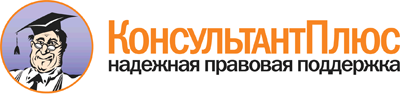 Приказ Минобрнауки России от 07.05.2014 N 452
"Об утверждении федерального государственного образовательного стандарта среднего профессионального образования по специальности 35.02.03 Технология деревообработки"
(Зарегистрировано в Минюсте России 25.07.2014 N 33283)Документ предоставлен КонсультантПлюс

www.consultant.ru

Дата сохранения: 01.12.2014Уровень образования, необходимый для приема на обучение по ППССЗНаименование квалификации базовой подготовкиСрок получения СПО по ППССЗ базовой подготовки в очной форме обучения <1>среднее общее образованиеТехник-технолог2 года 10 месяцевосновное общее образованиеТехник-технолог3 года 10 месяцев <2>Уровень образования, необходимый для приема на обучение по ППССЗНаименование квалификации углубленной подготовкиСрок получения СПО по ППССЗ углубленной подготовки в очной форме обучения <1>среднее общее образованиеСтарший техник-технолог3 года 10 месяцевосновное общее образованиеСтарший техник-технолог4 года 10 месяцев <2>ИндексНаименование учебных циклов, разделов, модулей, требования к знаниям, умениям, практическому опытуВсего максимальной учебной нагрузки обучающегося (час./нед.)В том числе часов обязательных учебных занятийИндекс и наименование дисциплин, междисциплинарных курсов (МДК)Коды формируемых компетенцийОбязательная часть учебных циклов ППССЗ30782052ОГСЭ.00Общий гуманитарный и социально-экономический учебный цикл630420ОГСЭ.00В результате изучения обязательной части учебного цикла обучающийся должен:уметь:ориентироваться в наиболее общих философских проблемах бытия, познания, ценностей, свободы и смысла жизни как основах формирования культуры гражданина и будущего специалиста;знать:основные категории и понятия философии;роль философии в жизни человека и общества;основы философского учения о бытии;сущность процесса познания;основы научной, философской и религиозной картин мира;об условиях формирования личности, свободе и ответственности за сохранение жизни, культуры, окружающей среды;о социальных и этических проблемах, связанных с развитием и использованием достижений науки, техники и технологий;48ОГСЭ.01. Основы философииОК 1 - 9ОГСЭ.00уметь:ориентироваться в современной экономической, политической и культурной ситуации в России и мире;выявлять взаимосвязь отечественных, региональных, мировых социально-экономических, политических и культурных проблем;знать:основные направления развития ключевых регионов мира на рубеже веков (XX и XXI вв.);сущность и причины локальных, региональных, межгосударственных конфликтов в конце XX - начале XXI вв.;основные процессы (интеграционные, поликультурные, миграционные) политического и экономического развития ведущих государств и регионов мира;назначение ООН, НАТО, ЕС и других организаций и основные направления их деятельности;о роли науки, культуры и религии в сохранении и укреплении национальных и государственных традиций;содержание и назначение важнейших нормативных правовых актов мирового и регионального значения;48ОГСЭ.02. ИсторияОК 1 - 9ОГСЭ.00уметь:общаться (устно и письменно) на иностранном языке на профессиональные и повседневные темы;переводить (со словарем) иностранные тексты профессиональной направленности;самостоятельно совершенствовать устную и письменную речь, пополнять словарный запас;знать:лексический (1200 - 1400 лексических единиц) и грамматический минимум, необходимый для чтения и перевода (со словарем) иностранных текстов профессиональной направленности;162ОГСЭ.03. Иностранный языкОК 1 - 9ОГСЭ.00уметь:использовать физкультурно-оздоровительную деятельность для укрепления здоровья, достижения жизненных и профессиональных целей;знать:о роли физической культуры в общекультурном, профессиональном и социальном развитии человека;основы здорового образа жизни.324162ОГСЭ.04. Физическая культураОК 2, 3, 6ЕН.00Математический и общий естественнонаучный учебный цикл216144ЕН.00В результате изучения обязательной части учебного цикла обучающийся должен:уметь:решать прикладные задачи с использованием элементов дифференциального и интегрального исчисления;решать дифференциальные уравнения;находить значения функций с помощью ряда Маклорена;составлять уравнение прямых и основных кривых второго порядка по заданным условиям и изображать их на координатной плоскости;осуществлять переход от прямоугольной системы координат к полярной и обратно;вычислять вероятности случайных событий, числовые характеристики дискретной случайной величины;знать:основные понятия и методы математического анализа;уравнения прямой и основных кривых второго порядка на плоскости;правило перехода от декартовой системы координат к полярной;определение вероятности случайного события, основные формулы теории вероятностей, числовые характеристики дискретной случайной величины;ЕН.01. МатематикаОК 1 - 9ПК 1.1, 1.5, 2.3ЕН.00уметь:использовать прикладное программное обеспечение (текстовые и графические редакторы, электронные таблицы, системы управления базами данных, автоматизированные системы, информационно-поисковые системы);оформлять конструкторскую и технологическую документацию посредством CAD и CAM систем;создавать трехмерные модели на основе чертежа;знать:основные понятия автоматизированной обработки информации, общий состав и структуру электронно-вычислительных машин (далее - ЭВМ) и вычислительных систем;способы защиты информации от несанкционированного доступа;антивирусные средства защиты;базовые системные программные продукты и пакеты прикладных программ;классы и виды CAD и CAM систем, их возможности и принципы функционирования;виды операций над 2-D и 3-D объектами, основы моделирования по сечениям и проекциям;способы создания и визуализации анимированных сцен.ЕН.02. ИнформатикаОК 1 - 9ПК 1.1, 1.2, 1.5, 2.3П.00Профессиональный учебный цикл22321488ОП.00Общепрофессиональные дисциплины990660ОП.00В результате изучения обязательной части учебного цикла обучающийся по общепрофессиональным дисциплинам должен:уметь:выполнять геометрические построения;выполнять чертежи технических изделий, общего вида;выполнять сборочные чертежи;знать:правила разработки, выполнения, оформления и чтения чертежей;требования Единой системы конструкторской документации (далее - ЕСКД);методы и приемы выполнения чертежей и схем по специальностиОП.01. Инженерная графикаОК 1 - 9ПК 1.1ОП.00уметь:выполнять несложные расчеты элементов конструкций и деталей машин, механических передач и простейших сборочных единиц;знать:законы статики, кинематики, динамики;основы расчетов элементов конструкций и деталей машин;основы расчетов механических передач и простейших сборочных единиц общего назначения;ОП.02. Техническая механикаОК 1 - 9ПК 1.1, 1.4ОП.00уметь:определять основные древесные породы;выполнять необходимые расчеты по определению физических, механических и технологических свойств древесины;определять виды пороков и измерять их в соответствии с требованиями ГОСТа;измерять фактические и устанавливать стандартные размеры, определять сорт древесных материалов;выполнять необходимые расчеты по определению физических, технологических свойств:конструкционных недревесных, клеевых, отделочных материалов, материалов для изготовления мягких элементов мебели, спичек, шпал и других изделий из древесины;проводить исследования и испытания материалов;знать:достоинства и недостатки древесины как материала;строение древесины хвойных и лиственных пород;физические, механические и технологические свойства древесины;классификацию пороков;классификацию лесных товаров и их основные характеристики;классификацию и основные свойства материалов, применяемых в деревообработке;ОП.03. Древесиноведение и материаловедениеОК 1 - 9ПК 1.1 - 1.5ОП.00уметь:применять требования нормативных правовых актов к основным видам продукции и процессов;знать:основные понятия и определения метрологии, стандартизации и сертификации;основные положения систем общетехнических стандартов;методы и средства нормирования точности;ОП.04. Метрология, стандартизация и сертификацияОК 1 - 9ПК 1.1 - 1.5ОП.00уметь:рассчитывать параметры различных электрических цепей;знать:основные законы электротехники и электроники;основные методы измерения электрических дисциплин;ОП.05.Электротехника и электроникаОК 1 - 9ПК 1.1 - 1.3ОП.00уметь:определять параметры сушильного агента аналитическим и графическим путем;составлять режимы сушки;осуществлять контроль и регулирование параметров среды;рассчитывать продолжительность сушки и производительность сушильных устройств;проектировать сушильные цеха;знать:влияние пороков древесины на качество сушки;параметры сушильного агента;основные способы гидротермической обработки, методы и средства защиты древесины;ОП.06.Гидротермическая обработка и консервирование древесиныОК 1 - 9ПК 1.1 - 1.5,2.1 - 2.3ОП.00уметь:защищать свои права в соответствии с трудовым законодательством;знать:права и обязанности работника в сфере профессиональной деятельности;нормативные правовые акты, регулирующие правоотношения в процессе профессиональной деятельности;ОП.07. Правовое обеспечение профессиональной деятельностиОК 1 - 9ПК 2.1 - 2.3ОП.00уметь:рассчитывать основные технико-экономические показатели деятельности деревообрабатывающего производства;знать:организацию производственного и технологического процессов;материально-технические, трудовые, финансовые ресурсы отрасли и организации, показатели их эффективного использования;механизм ценообразования на продукцию (услуги), формы оплаты труда;методику разработки бизнес-плана;ОП.08. Экономика организацииОК 1 - 9ПК 1.3 - 1.4,2.1 - 2.3ОП.00уметь:организовывать и проводить мероприятия по защите работающих и населения от негативных воздействий чрезвычайных ситуаций;предпринимать профилактические меры для снижения уровня опасностей различного вида и их последствий в профессиональной деятельности и быту;использовать средства индивидуальной и коллективной защиты от оружия массового поражения;применять первичные средства пожаротушения;ориентироваться в перечне военно-учетных специальностей и самостоятельно определять среди них родственные полученной специальности;применять профессиональные знания в ходе исполнения обязанностей военной службы на воинских должностях в соответствии с полученной специальностью;владеть способами бесконфликтного общения и саморегуляции в повседневной деятельности и экстремальных условиях военной службы;оказывать первую помощь пострадавшим;знать:принципы обеспечения устойчивости объектов экономики, прогнозирования развития событий и оценки последствий при техногенных чрезвычайных ситуациях и стихийных явлениях, в том числе в условиях противодействия терроризму как серьезной угрозе национальной безопасности России;основные виды потенциальных опасностей и их последствия в профессиональной деятельности и быту, принципы снижения вероятности их реализации;основы военной службы и обороны государства;задачи и основные мероприятия гражданской обороны; способы защиты населения от оружия массового поражения;меры пожарной безопасности и правила безопасного поведения при пожарах;организацию и порядок призыва граждан на военную службу и поступления на нее в добровольном порядке;основные виды вооружения, военной техники и специального снаряжения, состоящих на вооружении (оснащении) воинских подразделений, в которых имеются военно-учетные специальности, родственные специальностям СПО;область применения получаемых профессиональных знаний при исполнении обязанностей военной службы;порядок и правила оказания первой помощи пострадавшим.68ОП.09. Безопасность жизнедеятельностиОК 1 - 9ПК 1.1 - 1.3,2.1, 2.2ПМ.00Профессиональные модули1242828ПМ.01Разработка и ведение технологических процессов деревообрабатывающих производствВ результате изучения профессионального модуля обучающийся должен:иметь практический опыт:разработки документации, использования информационных профессиональных систем;разработки технологического процесса деревообрабатывающего производства;реализации технологического процесса;эксплуатации технологического оборудования;осуществления контроля ведения технологического процесса;проведения анализа возникновения дефектов и брака продукции с разработкой мероприятий по их предупреждению;уметь:пользоваться нормативно-технической и технологической документацией при разработке технологических процессов лесопильного, мебельного, фанерного, плитного, столярно-строительного и прочих деревообрабатывающих производств;применять компьютерные и телекоммуникационные средства;использовать пакеты прикладных программ при разработке:технологических процессов, технологической подготовки производства, конструкции изделия;проектировать технологические процессы с использованием баз данных;проектировать цеха деревообрабатывающих производств;оформлять технологическую документацию;читать чертежи;разрабатывать нестандартные (нетиповые) технологические процессы на изготовление продукции по заказам потребителей;определять виды и способы получения заготовок;разрабатывать технологические операции;читать схемы гидро- и пневмопривода механизмов и машин деревообрабатывающих производств;рассчитывать параметры гидро- и пневмопривода;подбирать элементы гидро- и пневмопривода по каталогу;выбирать технологическое оборудование и технологическую оснастку, приспособления, режущий, измерительный инструмент;разрабатывать рекомендации по повышению технологичности детали;формулировать требования к средствам автоматизации исходя из конкретных условий;моделировать блок-схемы и простейшие схемы управления устройств, применяемых на производствах отрасли;оценивать достоверность информации об управляемом объекте;поддерживать ритмичную работу технологического оборудования в соответствии с требованиями правил эксплуатации;выполнять необходимые расчеты по определению оптимальных технологических режимов работы оборудования;осуществлять контроль за соблюдением технологической дисциплины по стадиям технологического процесса;рассчитывать силу и мощность резания древесины, скорости резания и подачи;рассчитывать потребность режущего инструмента, производительность оборудования, определять его загрузку;рассчитывать и проверять величину припусков и размеров заготовок;выбирать способы обработки поверхностей и назначать технологические базы;рассчитывать нормы времени и анализировать эффективность использования рабочего времени;создавать условия соблюдения норм охраны труда, техники безопасности и пожарной безопасности;рассчитывать экологический риск и оценивать ущерб окружающей среде;разрабатывать мероприятия, обеспечивающие безопасные условия труда;проводить анализ травмоопасных и вредных факторов в сфере профессиональной деятельности;знать:правила разработки, оформления и чтения конструкторской и технологической документации;назначение и виды технологических документов;состав, функции и возможности использования информационных технологий в деревообработке;методику проектирования технологического процесса изготовления детали;требования ЕСКД и Единой системы технологической документации (далее - ЕСТД) к оформлению технической и технологической документации;методику проектирования технологического процесса изготовления детали;типовые технологические процессы изготовления деталей, продукции;элементы технологической операции;назначение и конструктивно-технологические признаки деталей, продукции;характеристику сырья и продукции деревообрабатывающих производств;физико-механические свойства сырья и материалов;правила отработки конструкции детали на технологичность;способы гидротермической обработки и консервирования древесины;виды режущих инструментов;основные законы термодинамики, гидростатики и гидродинамики;элементы, принцип работы гидро- и пневмопривода;основные способы теплообмена, принцип работы пневмо- и гидропривода технологического оборудования;классификацию, принцип работы технологического оборудования;назначение станочных приспособлений;основные принципы наладки оборудования, приспособлений режущего инструмента;устройство, принцип действия, характеристики и область применения элементов автоматики;основные понятия об управлении технологическими процессами в отрасли;основные принципы автоматического регулирования;правила чтения и построения схем автоматического управления технологическими операциями;признаки соответствия рабочего места требованиям, определяющим эффективное использование оборудования;виды брака и способы его предупреждения;показатели качества деталей, продукции;методы контроля качества продукции;методы и средства защиты от опасных и вредных производственных факторов.МДК.01.01. Лесопильное производствоОК 1 - 9ПК 1.1 - 1.5ПМ.01Разработка и ведение технологических процессов деревообрабатывающих производствВ результате изучения профессионального модуля обучающийся должен:иметь практический опыт:разработки документации, использования информационных профессиональных систем;разработки технологического процесса деревообрабатывающего производства;реализации технологического процесса;эксплуатации технологического оборудования;осуществления контроля ведения технологического процесса;проведения анализа возникновения дефектов и брака продукции с разработкой мероприятий по их предупреждению;уметь:пользоваться нормативно-технической и технологической документацией при разработке технологических процессов лесопильного, мебельного, фанерного, плитного, столярно-строительного и прочих деревообрабатывающих производств;применять компьютерные и телекоммуникационные средства;использовать пакеты прикладных программ при разработке:технологических процессов, технологической подготовки производства, конструкции изделия;проектировать технологические процессы с использованием баз данных;проектировать цеха деревообрабатывающих производств;оформлять технологическую документацию;читать чертежи;разрабатывать нестандартные (нетиповые) технологические процессы на изготовление продукции по заказам потребителей;определять виды и способы получения заготовок;разрабатывать технологические операции;читать схемы гидро- и пневмопривода механизмов и машин деревообрабатывающих производств;рассчитывать параметры гидро- и пневмопривода;подбирать элементы гидро- и пневмопривода по каталогу;выбирать технологическое оборудование и технологическую оснастку, приспособления, режущий, измерительный инструмент;разрабатывать рекомендации по повышению технологичности детали;формулировать требования к средствам автоматизации исходя из конкретных условий;моделировать блок-схемы и простейшие схемы управления устройств, применяемых на производствах отрасли;оценивать достоверность информации об управляемом объекте;поддерживать ритмичную работу технологического оборудования в соответствии с требованиями правил эксплуатации;выполнять необходимые расчеты по определению оптимальных технологических режимов работы оборудования;осуществлять контроль за соблюдением технологической дисциплины по стадиям технологического процесса;рассчитывать силу и мощность резания древесины, скорости резания и подачи;рассчитывать потребность режущего инструмента, производительность оборудования, определять его загрузку;рассчитывать и проверять величину припусков и размеров заготовок;выбирать способы обработки поверхностей и назначать технологические базы;рассчитывать нормы времени и анализировать эффективность использования рабочего времени;создавать условия соблюдения норм охраны труда, техники безопасности и пожарной безопасности;рассчитывать экологический риск и оценивать ущерб окружающей среде;разрабатывать мероприятия, обеспечивающие безопасные условия труда;проводить анализ травмоопасных и вредных факторов в сфере профессиональной деятельности;знать:правила разработки, оформления и чтения конструкторской и технологической документации;назначение и виды технологических документов;состав, функции и возможности использования информационных технологий в деревообработке;методику проектирования технологического процесса изготовления детали;требования ЕСКД и Единой системы технологической документации (далее - ЕСТД) к оформлению технической и технологической документации;методику проектирования технологического процесса изготовления детали;типовые технологические процессы изготовления деталей, продукции;элементы технологической операции;назначение и конструктивно-технологические признаки деталей, продукции;характеристику сырья и продукции деревообрабатывающих производств;физико-механические свойства сырья и материалов;правила отработки конструкции детали на технологичность;способы гидротермической обработки и консервирования древесины;виды режущих инструментов;основные законы термодинамики, гидростатики и гидродинамики;элементы, принцип работы гидро- и пневмопривода;основные способы теплообмена, принцип работы пневмо- и гидропривода технологического оборудования;классификацию, принцип работы технологического оборудования;назначение станочных приспособлений;основные принципы наладки оборудования, приспособлений режущего инструмента;устройство, принцип действия, характеристики и область применения элементов автоматики;основные понятия об управлении технологическими процессами в отрасли;основные принципы автоматического регулирования;правила чтения и построения схем автоматического управления технологическими операциями;признаки соответствия рабочего места требованиям, определяющим эффективное использование оборудования;виды брака и способы его предупреждения;показатели качества деталей, продукции;методы контроля качества продукции;методы и средства защиты от опасных и вредных производственных факторов.МДК.01.02. Мебельное и столярно-строительное производствоОК 1 - 9ПК 1.1 - 1.5ПМ.01Разработка и ведение технологических процессов деревообрабатывающих производствВ результате изучения профессионального модуля обучающийся должен:иметь практический опыт:разработки документации, использования информационных профессиональных систем;разработки технологического процесса деревообрабатывающего производства;реализации технологического процесса;эксплуатации технологического оборудования;осуществления контроля ведения технологического процесса;проведения анализа возникновения дефектов и брака продукции с разработкой мероприятий по их предупреждению;уметь:пользоваться нормативно-технической и технологической документацией при разработке технологических процессов лесопильного, мебельного, фанерного, плитного, столярно-строительного и прочих деревообрабатывающих производств;применять компьютерные и телекоммуникационные средства;использовать пакеты прикладных программ при разработке:технологических процессов, технологической подготовки производства, конструкции изделия;проектировать технологические процессы с использованием баз данных;проектировать цеха деревообрабатывающих производств;оформлять технологическую документацию;читать чертежи;разрабатывать нестандартные (нетиповые) технологические процессы на изготовление продукции по заказам потребителей;определять виды и способы получения заготовок;разрабатывать технологические операции;читать схемы гидро- и пневмопривода механизмов и машин деревообрабатывающих производств;рассчитывать параметры гидро- и пневмопривода;подбирать элементы гидро- и пневмопривода по каталогу;выбирать технологическое оборудование и технологическую оснастку, приспособления, режущий, измерительный инструмент;разрабатывать рекомендации по повышению технологичности детали;формулировать требования к средствам автоматизации исходя из конкретных условий;моделировать блок-схемы и простейшие схемы управления устройств, применяемых на производствах отрасли;оценивать достоверность информации об управляемом объекте;поддерживать ритмичную работу технологического оборудования в соответствии с требованиями правил эксплуатации;выполнять необходимые расчеты по определению оптимальных технологических режимов работы оборудования;осуществлять контроль за соблюдением технологической дисциплины по стадиям технологического процесса;рассчитывать силу и мощность резания древесины, скорости резания и подачи;рассчитывать потребность режущего инструмента, производительность оборудования, определять его загрузку;рассчитывать и проверять величину припусков и размеров заготовок;выбирать способы обработки поверхностей и назначать технологические базы;рассчитывать нормы времени и анализировать эффективность использования рабочего времени;создавать условия соблюдения норм охраны труда, техники безопасности и пожарной безопасности;рассчитывать экологический риск и оценивать ущерб окружающей среде;разрабатывать мероприятия, обеспечивающие безопасные условия труда;проводить анализ травмоопасных и вредных факторов в сфере профессиональной деятельности;знать:правила разработки, оформления и чтения конструкторской и технологической документации;назначение и виды технологических документов;состав, функции и возможности использования информационных технологий в деревообработке;методику проектирования технологического процесса изготовления детали;требования ЕСКД и Единой системы технологической документации (далее - ЕСТД) к оформлению технической и технологической документации;методику проектирования технологического процесса изготовления детали;типовые технологические процессы изготовления деталей, продукции;элементы технологической операции;назначение и конструктивно-технологические признаки деталей, продукции;характеристику сырья и продукции деревообрабатывающих производств;физико-механические свойства сырья и материалов;правила отработки конструкции детали на технологичность;способы гидротермической обработки и консервирования древесины;виды режущих инструментов;основные законы термодинамики, гидростатики и гидродинамики;элементы, принцип работы гидро- и пневмопривода;основные способы теплообмена, принцип работы пневмо- и гидропривода технологического оборудования;классификацию, принцип работы технологического оборудования;назначение станочных приспособлений;основные принципы наладки оборудования, приспособлений режущего инструмента;устройство, принцип действия, характеристики и область применения элементов автоматики;основные понятия об управлении технологическими процессами в отрасли;основные принципы автоматического регулирования;правила чтения и построения схем автоматического управления технологическими операциями;признаки соответствия рабочего места требованиям, определяющим эффективное использование оборудования;виды брака и способы его предупреждения;показатели качества деталей, продукции;методы контроля качества продукции;методы и средства защиты от опасных и вредных производственных факторов.МДК.01.03. Фанерное и плитное производствоОК 1 - 9ПК 1.1 - 1.5ПМ.01Разработка и ведение технологических процессов деревообрабатывающих производствВ результате изучения профессионального модуля обучающийся должен:иметь практический опыт:разработки документации, использования информационных профессиональных систем;разработки технологического процесса деревообрабатывающего производства;реализации технологического процесса;эксплуатации технологического оборудования;осуществления контроля ведения технологического процесса;проведения анализа возникновения дефектов и брака продукции с разработкой мероприятий по их предупреждению;уметь:пользоваться нормативно-технической и технологической документацией при разработке технологических процессов лесопильного, мебельного, фанерного, плитного, столярно-строительного и прочих деревообрабатывающих производств;применять компьютерные и телекоммуникационные средства;использовать пакеты прикладных программ при разработке:технологических процессов, технологической подготовки производства, конструкции изделия;проектировать технологические процессы с использованием баз данных;проектировать цеха деревообрабатывающих производств;оформлять технологическую документацию;читать чертежи;разрабатывать нестандартные (нетиповые) технологические процессы на изготовление продукции по заказам потребителей;определять виды и способы получения заготовок;разрабатывать технологические операции;читать схемы гидро- и пневмопривода механизмов и машин деревообрабатывающих производств;рассчитывать параметры гидро- и пневмопривода;подбирать элементы гидро- и пневмопривода по каталогу;выбирать технологическое оборудование и технологическую оснастку, приспособления, режущий, измерительный инструмент;разрабатывать рекомендации по повышению технологичности детали;формулировать требования к средствам автоматизации исходя из конкретных условий;моделировать блок-схемы и простейшие схемы управления устройств, применяемых на производствах отрасли;оценивать достоверность информации об управляемом объекте;поддерживать ритмичную работу технологического оборудования в соответствии с требованиями правил эксплуатации;выполнять необходимые расчеты по определению оптимальных технологических режимов работы оборудования;осуществлять контроль за соблюдением технологической дисциплины по стадиям технологического процесса;рассчитывать силу и мощность резания древесины, скорости резания и подачи;рассчитывать потребность режущего инструмента, производительность оборудования, определять его загрузку;рассчитывать и проверять величину припусков и размеров заготовок;выбирать способы обработки поверхностей и назначать технологические базы;рассчитывать нормы времени и анализировать эффективность использования рабочего времени;создавать условия соблюдения норм охраны труда, техники безопасности и пожарной безопасности;рассчитывать экологический риск и оценивать ущерб окружающей среде;разрабатывать мероприятия, обеспечивающие безопасные условия труда;проводить анализ травмоопасных и вредных факторов в сфере профессиональной деятельности;знать:правила разработки, оформления и чтения конструкторской и технологической документации;назначение и виды технологических документов;состав, функции и возможности использования информационных технологий в деревообработке;методику проектирования технологического процесса изготовления детали;требования ЕСКД и Единой системы технологической документации (далее - ЕСТД) к оформлению технической и технологической документации;методику проектирования технологического процесса изготовления детали;типовые технологические процессы изготовления деталей, продукции;элементы технологической операции;назначение и конструктивно-технологические признаки деталей, продукции;характеристику сырья и продукции деревообрабатывающих производств;физико-механические свойства сырья и материалов;правила отработки конструкции детали на технологичность;способы гидротермической обработки и консервирования древесины;виды режущих инструментов;основные законы термодинамики, гидростатики и гидродинамики;элементы, принцип работы гидро- и пневмопривода;основные способы теплообмена, принцип работы пневмо- и гидропривода технологического оборудования;классификацию, принцип работы технологического оборудования;назначение станочных приспособлений;основные принципы наладки оборудования, приспособлений режущего инструмента;устройство, принцип действия, характеристики и область применения элементов автоматики;основные понятия об управлении технологическими процессами в отрасли;основные принципы автоматического регулирования;правила чтения и построения схем автоматического управления технологическими операциями;признаки соответствия рабочего места требованиям, определяющим эффективное использование оборудования;виды брака и способы его предупреждения;показатели качества деталей, продукции;методы контроля качества продукции;методы и средства защиты от опасных и вредных производственных факторов.МДК.01.04. Спичечное, тарное и другие деревообрабатывающие производстваОК 1 - 9ПК 1.1 - 1.5ПМ.02Участие в организации производственной деятельности в рамках структурного подразделения деревообрабатывающего производстваВ результате изучения профессионального модуля обучающийся должен:иметь практический опыт:планирования производства в рамках структурного подразделения;руководства работой структурного подразделения;анализа результатов деятельности подразделения;участия в организации экологически безопасной деятельности подразделения;уметь:рационально организовывать рабочие места, участвовать в расстановке кадров, обеспечивать их предметами и средствами труда;доводить до сведения персонала плановые заданияпо количеству и качеству выпускаемой продукции;определять ответственность и полномочия персонала;принимать и реализовывать управленческие решения;давать оценку воздействия на окружающую среду негативных техногенных факторов;сохранять среду обитания живой природы при осуществлении профессиональной деятельности;мотивировать работников на решение производственных задач;управлять конфликтными ситуациями, стрессами и рисками;составлять документацию по управлению качеством продукции;производить расчеты основных технико-экономических показателей при производстве продукции;заполнять отчетную документацию и анализировать работу подразделения;применять нормы правового регулирования;знать:особенности менеджмента в области профессиональной деятельности;принципы, формы и методы организации производственного и технологического процессов;требования законодательства в экологических вопросах;принципы рационального природопользования;проблемы сохранения биоразнообразия и принципы организации экологически грамотного использования лесов;основы промышленной экологии;принципы делового общения в коллективе;методы контроля и нормативную документацию по управлению качеством продукции;понятия, цели, задачи, методы и приемы организации и порядка проведения экоаудита.МДК.02.01.Управление структурным подразделениемОК 1 - 9ПК 2.1 - 2.3ПМ.02Участие в организации производственной деятельности в рамках структурного подразделения деревообрабатывающего производстваВ результате изучения профессионального модуля обучающийся должен:иметь практический опыт:планирования производства в рамках структурного подразделения;руководства работой структурного подразделения;анализа результатов деятельности подразделения;участия в организации экологически безопасной деятельности подразделения;уметь:рационально организовывать рабочие места, участвовать в расстановке кадров, обеспечивать их предметами и средствами труда;доводить до сведения персонала плановые заданияпо количеству и качеству выпускаемой продукции;определять ответственность и полномочия персонала;принимать и реализовывать управленческие решения;давать оценку воздействия на окружающую среду негативных техногенных факторов;сохранять среду обитания живой природы при осуществлении профессиональной деятельности;мотивировать работников на решение производственных задач;управлять конфликтными ситуациями, стрессами и рисками;составлять документацию по управлению качеством продукции;производить расчеты основных технико-экономических показателей при производстве продукции;заполнять отчетную документацию и анализировать работу подразделения;применять нормы правового регулирования;знать:особенности менеджмента в области профессиональной деятельности;принципы, формы и методы организации производственного и технологического процессов;требования законодательства в экологических вопросах;принципы рационального природопользования;проблемы сохранения биоразнообразия и принципы организации экологически грамотного использования лесов;основы промышленной экологии;принципы делового общения в коллективе;методы контроля и нормативную документацию по управлению качеством продукции;понятия, цели, задачи, методы и приемы организации и порядка проведения экоаудита.МДК.02.02. Анализ производственно-хозяйственной деятельности структурного подразделенияОК 1 - 9ПК 2.1 - 2.3ПМ.03Выполнение работ по одной или нескольким профессиям рабочих, должностям служащихВариативная часть учебных циклов ППССЗ (определяется образовательной организацией самостоятельно)1296864Всего часов обучения по учебным циклам ППССЗ43742916УП.00Учебная практика28 нед.1008ОК 1 - 9ПК 1.1 - 1.5,2.1 - 2.3ПП.00Производственная практика (по профилю специальности)28 нед.1008ОК 1 - 9ПК 1.1 - 1.5,2.1 - 2.3ПДП.00Производственная практика (преддипломная)4 нед.ПА.00Промежуточная аттестация5 нед.ГИА.00Государственная итоговая аттестация6 нед.ГИА.01Подготовка выпускной квалификационной работы4 нед.ГИА.02Защита выпускной квалификационной работы2 нед.Обучение по учебным циклам81 нед.Учебная практика28 нед.Производственная практика (по профилю специальности)28 нед.Производственная практика (преддипломная)4 нед.Промежуточная аттестация5 нед.Государственная итоговая аттестация6 нед.Каникулы23 нед.Итого147 нед.ИндексНаименование учебных циклов, разделов, модулей, требования к знаниям, умениям, практическому опытуВсего максимальной учебной нагрузки обучающегося (час./нед.)В том числе часов обязательных учебных занятийИндекс и наименование дисциплин, междисциплинарных курсов (МДК)Коды формируемых компетенцийОбязательная часть учебных циклов ППССЗ43202880ОГСЭ.00Общий гуманитарный и социально-экономический учебный цикл900600ОГСЭ.00В результате изучения обязательной части учебного цикла обучающийся должен:уметь:ориентироваться в наиболее общих философских проблемах бытия, познания, ценностей, свободы и смысла жизни как основах формирования культуры гражданина и будущего специалиста;знать:основные категории и понятия философии;роль философии в жизни человека и общества;основы философского учения о бытии;сущность процесса познания;основы научной, философской и религиозной картин мира;об условиях формирования личности, свободе и ответственности за сохранение жизни, культуры, окружающей среды;о социальных и этических проблемах, связанных с развитием и использованием достижений науки, техники и технологий48ОГСЭ.01. Основы философииОК 1 - 9ОГСЭ.00уметь:ориентироваться в современной экономической, политической и культурной ситуации в России и мире;выявлять взаимосвязь отечественных, региональных, мировых социально-экономических, политических и культурных проблем;знать:основные направления развития ключевых регионов мира на рубеже веков (XX и XXI вв.);сущность и причины локальных, региональных, межгосударственных конфликтов в конце XX - начале XXI вв.;основные процессы (интеграционные, поликультурные, миграционные) политического и экономического развития ведущих государств и регионов мира;назначение ООН, НАТО, ЕС и других организаций и основные направления их деятельности;о роли науки, культуры и религии в сохранении и укреплении национальных и государственных традиций;содержание и назначение важнейших нормативных правовых актов мирового и регионального значения;48ОГСЭ.02. ИсторияОК 1 - 9ОГСЭ.00уметь:применять техники и приемы эффективного общения в профессиональной деятельности;использовать приемы саморегуляции поведения в процессе межличностного общения;знать:взаимосвязь общения и деятельности;цели, функции, виды и уровни общения;роли и ролевые ожидания в общении;виды социальных взаимодействий;механизмы взаимопонимания в общении;техники и приемы общения, правила слушания, ведения беседы, убеждения;этические принципы общения;источники, причины, виды и способы разрешения конфликтов;48ОГСЭ.03. Психология общенияОК 1 - 9ПК 3.1 - 3.2ОГСЭ.00уметь:общаться (устно и письменно) на иностранном языке на профессиональные и повседневные темы;переводить (со словарем) иностранные тексты профессиональной направленности;самостоятельно совершенствовать устную и письменную речь, пополнять словарный запас;знать:лексический (1200 - 1400 лексических единиц) и грамматический минимум, необходимый для чтения и перевода (со словарем) иностранных текстов профессиональной направленности;228ОГСЭ.04. Иностранный языкОК 1 - 9ОГСЭ.00уметь:использовать физкультурно-оздоровительную деятельность для укрепления здоровья, достижения жизненных и профессиональных целей;знать:о роли физической культуры в общекультурном, профессиональном и социальном развитии человека;основы здорового образа жизни.456228ОГСЭ.05. Физическая культураОК 2, 3, 6ЕН.00Математический и общий естественнонаучный учебный цикл316210ЕН.00В результате изучения обязательной части учебного цикла обучающийся должен:уметь:решать прикладные задачи с использованием элементов дифференциального и интегрального исчисления;решать дифференциальные уравнения;находить значения функций с помощью ряда Маклорена;составлять уравнение прямых и основных кривых второго порядка по заданным условиям и изображать их на координатной плоскости;осуществлять переход от прямоугольной системы координат к полярной и обратно;вычислять вероятности случайных событий, числовые характеристики дискретной случайной величины;моделировать и решать геометрическим методом задачи линейного программирования (задачи о планировании производства, оптимальных технологий);использовать пакеты прикладных программ для решения задач линейного программирования;знать:основные понятия и методы математического анализа;уравнения прямой и основных кривых второго порядка на плоскости;правило перехода от декартовой системы координат к полярной;определение вероятности случайного события, основные формулы теории вероятностей, числовые характеристики дискретной случайной величины;виды задач линейного программирования, алгоритм их моделирования и решенияЕН.01. МатематикаОК 1 - 9ПК 1.4 - 1.5,2.1, 3.2ЕН.00уметь:использовать прикладное программное обеспечение (текстовые и графические редакторы, электронные таблицы, системы управления базами данных, автоматизированные системы, информационно-поисковые системы);оформлять конструкторскую и технологическую документацию посредством CAD и CAM систем;создавать трехмерные модели на основе чертежа;знать:основные понятия автоматизированной обработки информации, общий состав и структуру ЭВМ и вычислительных систем;способы защиты информации от несанкционированного доступа;антивирусные средства защиты;базовые системные программные продукты и пакеты прикладных программ;классы и виды CAD и CAM систем, их возможности и принципы функционирования;виды операций над 2-D и 3-D объектами, основы моделирования по сечениям и проекциям;способы создания и визуализации анимированных сцен;ЕН.02. ИнформатикаОК 1 - 9ПК 1.1 - 1.2,2.1, 3.2ЕН.00уметь:использовать технологии сбора, размещения, хранения, наполнения, преобразования и передачи данных в информационных системах;обеспечивать достоверность информации в процессе автоматизированной обработки данных;знать:классификацию информационных систем;виды технологических процессов обработки информации в информационных системах, особенности их применения.ЕН.03.Автоматизированные информационные системыОК 1 - 9ПК 1.1, 1.3,2.1 - 2.2П.00Профессиональный учебный цикл31042070ОП.00Общепрофессиональные дисциплины1346898ОП.00В результате изучения обязательной части учебногоцикла обучающийся должен:уметь:выполнять геометрические построения;выполнять чертежи технических изделий;выполнять сборочные чертежи;создавать, редактировать и оформлять чертежи на персональном компьютере;знать:правила разработки, выполнения, оформления и чтения чертежей;стандарты ЕСКД;методы и приемы выполнения чертежей и схем по специальности;основные приемы работы с чертежом на персональном компьютере;ОП.01. Инженерная графикаОК 1 - 9ПК 1.1ОП.00уметь:выполнять несложные расчеты элементов конструкций и деталей машин, механических передач и сборочных единиц;знать:законы статики, кинематики, динамики;основы расчетов элементов конструкций и деталей машин;основы расчетов механических передач и сборочных единиц общего назначения;ОП.02. Техническая механикаОК 1 - 9ПК 1.1, 1.5ОП.00уметь:определять основные древесные породы;выполнять необходимые расчеты по определению физических, механических и технологических свойств древесины;определять виды пороков и измерять их в соответствии с требованиями ГОСТа;измерять фактические и устанавливать стандартные размеры, определять сорт древесных материалов;выполнять необходимые расчеты по определению физических, технологических свойств:конструкционных недревесных, клеевых, отделочных материалов, материалов для изготовления мягких элементов мебели, спичек, шпал и других изделий из древесины;проводить исследования и испытания материалов;знать:достоинства и недостатки древесины как материала;строение древесины хвойных и лиственных пород;физические, механические и технологические свойства древесины;классификацию пороков;классификацию лесных товаров и их основные характеристики;классификацию и основные свойства материалов, применяемых в деревообработке;ОП.03. Древесиноведение и материаловедениеОК 1 - 9ПК 1.1, 1.4, 1.5, 2.2ОП.00уметь:применять требования нормативных правовых актов к основным видам продукции и процессов;знать:основные понятия и определения метрологии, стандартизации и сертификации;основные положения систем общетехнических стандартов;методы и средства нормирования точности;ОП.04. Метрология, стандартизация и сертификацияОК 1 - 9ПК 1.1, 1.3, 1.4ОП.00уметь:рассчитывать параметры различных электрических цепей;знать:основные законы электротехники и электроники;основные методы измерения электрических дисциплин;ОП.05. Электротехника и электроникаОК 1 - 9ПК 1.1, 1.3, 1.4ОП.00уметь:определять параметры сушильного агента аналитическим и графическим путем;составлять режимы сушки;осуществлять контроль и регулирование параметров среды;рассчитывать продолжительность сушки и производительность сушильных устройств;проектировать сушильные цеха;знать:влияние пороков древесины на качество сушки;параметры сушильного агента;основные способы гидротермической обработки, методы и средства защиты древесины;ОП.06. Гидротермическая обработка и консервирование древесиныОК 1 - 9ПК 1.1 - 1.5,2.1, 2.2, 3.2ОП.00уметь:рассчитывать основные технико-экономические показатели деятельности деревообрабатывающего производства;знать:организацию производственного и технологического процессов;материально-технические, трудовые, финансовые ресурсы отрасли и организации, показатели их эффективного использования;механизм ценообразования на продукцию (услуги), формы оплаты труда;методику разработки бизнес-плана;ОП.07 Экономика организацииОК 1 - 9ПК 3.1, 3.2ОП.00уметь:защищать свои права в соответствии с трудовым законодательством;знать:права и обязанности работника в сфере профессиональной деятельности;законодательные акты и другие нормативные документы, регулирующие правоотношения в процессе профессиональной деятельности;ОП.08. Правовое обеспечение профессиональной деятельностиОК 1 - 9ПК 3.1, 3.2ОП.00уметь:организовывать и проводить мероприятия по защите работающих и населения от негативных воздействий чрезвычайных ситуаций;предпринимать профилактические меры для снижения уровня опасностей различного вида и их последствий в профессиональной деятельности и быту;использовать средства индивидуальной и коллективной защиты от оружия массового поражения;применять первичные средства пожаротушения;ориентироваться в перечне военно-учетных специальностей и самостоятельно определять среди них родственные полученной специальности;применять профессиональные знания в ходе исполнения обязанностей военной службы на воинских должностях в соответствии с полученной специальностью;владеть способами бесконфликтного общения и саморегуляции в повседневной деятельности и экстремальных условиях военной службы;оказывать первую помощь пострадавшим;знать:принципы обеспечения устойчивости объектов экономики, прогнозирования развития событий и оценки последствий при техногенных чрезвычайных ситуациях и стихийных явлениях, в том числе в условиях противодействия терроризму как серьезной угрозе национальной безопасности России;основные виды потенциальных опасностей и их последствия в профессиональной деятельности и быту, принципы снижения вероятности их реализации;основы военной службы и обороны государства;задачи и основные мероприятия гражданской обороны; способы защиты населения от оружия массового поражения;меры пожарной безопасности и правила безопасного поведения при пожарах;организацию и порядок призыва граждан на военную службу и поступления на нее в добровольном порядке;основные виды вооружения, военной техники и специального снаряжения, состоящих на вооружении (оснащении) воинских подразделений, в которых имеются военно-учетные специальности, родственные специальностям СПО;область применения получаемых профессиональных знаний при исполнении обязанностей военной службы;порядок и правила оказания первой помощи пострадавшим.68ОП.09. Безопасность жизнедеятельностиОК 1 - 9ПК 1.1 - 3.2ПМ.00Профессиональные модули17581172ПМ.01Разработка и внедрение технологических процессов деревообрабатывающих производствВ результате изучения профессионального модуля обучающийся должен:иметь практический опыт:разработки документации, использования информационных профессиональных систем;разработки технологического процесса деревообрабатывающего производства;внедрения в производство технологических процессов изготовления продукции;использования типовых элементов и устройств систем автоматического управления технологическими процессами;уметь:пользоваться нормативно-технической и технологической документацией при разработке технологических процессов лесопильного, мебельного, фанерного, плитного, столярно-строительного и прочих деревообрабатывающих производств;применять компьютерные и телекоммуникационные средства;использовать пакеты прикладных программ при разработке: технологических процессов, технологической подготовки производства, конструкции изделия;определять тип производства;проектировать технологические процессы с использованием баз данных типовых технологических процессов в диалоговом, полуавтоматическом и автоматическом режимах;проектировать цеха деревообрабатывающих производств;оформлять технологическую документацию;читать чертежи;разрабатывать нестандартные (нетиповые) технологические процессы на изготовление продукции по заказам потребителей;определять виды и способы получения заготовок;разрабатывать технологические операции;выбирать технологическое оборудование и технологическую оснастку, приспособления, режущий, измерительный инструмент;разрабатывать рекомендации по повышению технологичности детали;рассчитывать потребность режущего инструмента, производительность оборудования, определять его загрузку;рассчитывать и проверять величину припусков и размеров заготовок;рассчитывать экологический риск и оценивать ущерб окружающей среде;разрабатывать мероприятия, обеспечивающие безопасные условия труда;знать:правила разработки, оформления и чтения конструкторской и технологической документации;назначение и виды технологических документов;состав, функции и возможности использования информационных технологий в деревообработке;методику проектирования технологического процесса изготовления детали;требования ЕСКД и ЕСТД к оформлению технической и технологической документации;методику проектирования технологического процесса изготовления детали;типовые технологические процессы изготовления деталей, продукции;типовые схемы механизации и автоматизации технологических процессов деревообработки;элементы технологической операции;назначение и конструктивно-технологические признаки деталей, продукции;характеристику сырья и продукции деревообрабатывающих производств;физико-механические свойства сырья и материалов;правила отработки конструкции детали на технологичность;способы гидротермической обработки и консервирования древесины;виды режущих инструментов;основные законы термодинамики, гидростатики и гидродинамики;элементы, принцип работы гидро- и пневмопривода;основные способы теплообмена, принцип работы пневмо- и гидропривода технологического оборудования;классификацию, принцип работы технологического оборудования;назначение станочных приспособлений;основные принципы наладки оборудования, приспособлений режущего инструмента.МДК.01.01. Лесопильное производствоОК 1 - 9ПК 1.1 - 1.5ПМ.01Разработка и внедрение технологических процессов деревообрабатывающих производствВ результате изучения профессионального модуля обучающийся должен:иметь практический опыт:разработки документации, использования информационных профессиональных систем;разработки технологического процесса деревообрабатывающего производства;внедрения в производство технологических процессов изготовления продукции;использования типовых элементов и устройств систем автоматического управления технологическими процессами;уметь:пользоваться нормативно-технической и технологической документацией при разработке технологических процессов лесопильного, мебельного, фанерного, плитного, столярно-строительного и прочих деревообрабатывающих производств;применять компьютерные и телекоммуникационные средства;использовать пакеты прикладных программ при разработке: технологических процессов, технологической подготовки производства, конструкции изделия;определять тип производства;проектировать технологические процессы с использованием баз данных типовых технологических процессов в диалоговом, полуавтоматическом и автоматическом режимах;проектировать цеха деревообрабатывающих производств;оформлять технологическую документацию;читать чертежи;разрабатывать нестандартные (нетиповые) технологические процессы на изготовление продукции по заказам потребителей;определять виды и способы получения заготовок;разрабатывать технологические операции;выбирать технологическое оборудование и технологическую оснастку, приспособления, режущий, измерительный инструмент;разрабатывать рекомендации по повышению технологичности детали;рассчитывать потребность режущего инструмента, производительность оборудования, определять его загрузку;рассчитывать и проверять величину припусков и размеров заготовок;рассчитывать экологический риск и оценивать ущерб окружающей среде;разрабатывать мероприятия, обеспечивающие безопасные условия труда;знать:правила разработки, оформления и чтения конструкторской и технологической документации;назначение и виды технологических документов;состав, функции и возможности использования информационных технологий в деревообработке;методику проектирования технологического процесса изготовления детали;требования ЕСКД и ЕСТД к оформлению технической и технологической документации;методику проектирования технологического процесса изготовления детали;типовые технологические процессы изготовления деталей, продукции;типовые схемы механизации и автоматизации технологических процессов деревообработки;элементы технологической операции;назначение и конструктивно-технологические признаки деталей, продукции;характеристику сырья и продукции деревообрабатывающих производств;физико-механические свойства сырья и материалов;правила отработки конструкции детали на технологичность;способы гидротермической обработки и консервирования древесины;виды режущих инструментов;основные законы термодинамики, гидростатики и гидродинамики;элементы, принцип работы гидро- и пневмопривода;основные способы теплообмена, принцип работы пневмо- и гидропривода технологического оборудования;классификацию, принцип работы технологического оборудования;назначение станочных приспособлений;основные принципы наладки оборудования, приспособлений режущего инструмента.МДК.01.02. Мебельное и столярно-строительное производствоОК 1 - 9ПК 1.1 - 1.5ПМ.01Разработка и внедрение технологических процессов деревообрабатывающих производствВ результате изучения профессионального модуля обучающийся должен:иметь практический опыт:разработки документации, использования информационных профессиональных систем;разработки технологического процесса деревообрабатывающего производства;внедрения в производство технологических процессов изготовления продукции;использования типовых элементов и устройств систем автоматического управления технологическими процессами;уметь:пользоваться нормативно-технической и технологической документацией при разработке технологических процессов лесопильного, мебельного, фанерного, плитного, столярно-строительного и прочих деревообрабатывающих производств;применять компьютерные и телекоммуникационные средства;использовать пакеты прикладных программ при разработке: технологических процессов, технологической подготовки производства, конструкции изделия;определять тип производства;проектировать технологические процессы с использованием баз данных типовых технологических процессов в диалоговом, полуавтоматическом и автоматическом режимах;проектировать цеха деревообрабатывающих производств;оформлять технологическую документацию;читать чертежи;разрабатывать нестандартные (нетиповые) технологические процессы на изготовление продукции по заказам потребителей;определять виды и способы получения заготовок;разрабатывать технологические операции;выбирать технологическое оборудование и технологическую оснастку, приспособления, режущий, измерительный инструмент;разрабатывать рекомендации по повышению технологичности детали;рассчитывать потребность режущего инструмента, производительность оборудования, определять его загрузку;рассчитывать и проверять величину припусков и размеров заготовок;рассчитывать экологический риск и оценивать ущерб окружающей среде;разрабатывать мероприятия, обеспечивающие безопасные условия труда;знать:правила разработки, оформления и чтения конструкторской и технологической документации;назначение и виды технологических документов;состав, функции и возможности использования информационных технологий в деревообработке;методику проектирования технологического процесса изготовления детали;требования ЕСКД и ЕСТД к оформлению технической и технологической документации;методику проектирования технологического процесса изготовления детали;типовые технологические процессы изготовления деталей, продукции;типовые схемы механизации и автоматизации технологических процессов деревообработки;элементы технологической операции;назначение и конструктивно-технологические признаки деталей, продукции;характеристику сырья и продукции деревообрабатывающих производств;физико-механические свойства сырья и материалов;правила отработки конструкции детали на технологичность;способы гидротермической обработки и консервирования древесины;виды режущих инструментов;основные законы термодинамики, гидростатики и гидродинамики;элементы, принцип работы гидро- и пневмопривода;основные способы теплообмена, принцип работы пневмо- и гидропривода технологического оборудования;классификацию, принцип работы технологического оборудования;назначение станочных приспособлений;основные принципы наладки оборудования, приспособлений режущего инструмента.МДК.01.03. Фанерное и плитное производствоОК 1 - 9ПК 1.1 - 1.5ПМ.01Разработка и внедрение технологических процессов деревообрабатывающих производствВ результате изучения профессионального модуля обучающийся должен:иметь практический опыт:разработки документации, использования информационных профессиональных систем;разработки технологического процесса деревообрабатывающего производства;внедрения в производство технологических процессов изготовления продукции;использования типовых элементов и устройств систем автоматического управления технологическими процессами;уметь:пользоваться нормативно-технической и технологической документацией при разработке технологических процессов лесопильного, мебельного, фанерного, плитного, столярно-строительного и прочих деревообрабатывающих производств;применять компьютерные и телекоммуникационные средства;использовать пакеты прикладных программ при разработке: технологических процессов, технологической подготовки производства, конструкции изделия;определять тип производства;проектировать технологические процессы с использованием баз данных типовых технологических процессов в диалоговом, полуавтоматическом и автоматическом режимах;проектировать цеха деревообрабатывающих производств;оформлять технологическую документацию;читать чертежи;разрабатывать нестандартные (нетиповые) технологические процессы на изготовление продукции по заказам потребителей;определять виды и способы получения заготовок;разрабатывать технологические операции;выбирать технологическое оборудование и технологическую оснастку, приспособления, режущий, измерительный инструмент;разрабатывать рекомендации по повышению технологичности детали;рассчитывать потребность режущего инструмента, производительность оборудования, определять его загрузку;рассчитывать и проверять величину припусков и размеров заготовок;рассчитывать экологический риск и оценивать ущерб окружающей среде;разрабатывать мероприятия, обеспечивающие безопасные условия труда;знать:правила разработки, оформления и чтения конструкторской и технологической документации;назначение и виды технологических документов;состав, функции и возможности использования информационных технологий в деревообработке;методику проектирования технологического процесса изготовления детали;требования ЕСКД и ЕСТД к оформлению технической и технологической документации;методику проектирования технологического процесса изготовления детали;типовые технологические процессы изготовления деталей, продукции;типовые схемы механизации и автоматизации технологических процессов деревообработки;элементы технологической операции;назначение и конструктивно-технологические признаки деталей, продукции;характеристику сырья и продукции деревообрабатывающих производств;физико-механические свойства сырья и материалов;правила отработки конструкции детали на технологичность;способы гидротермической обработки и консервирования древесины;виды режущих инструментов;основные законы термодинамики, гидростатики и гидродинамики;элементы, принцип работы гидро- и пневмопривода;основные способы теплообмена, принцип работы пневмо- и гидропривода технологического оборудования;классификацию, принцип работы технологического оборудования;назначение станочных приспособлений;основные принципы наладки оборудования, приспособлений режущего инструмента.МДК.01.04. Спичечное, тарное и другие деревообрабатывающие производстваОК 1 - 9ПК 1.1 - 1.5ПМ.02Организация производственной деятельности в рамках структурного подразделения и руководство еюВ результате изучения профессионального модуля обучающийся должен:иметь практический опыт:планирования производства в рамках структурного подразделения;руководства работой структурного подразделения;обеспечения взаимодействия смежных подразделений;анализа результатов деятельности подразделения;организации экологически безопасной деятельности подразделения;уметь:рационально организовывать рабочие места, участвовать в расстановке кадров, обеспечивать их предметами и средствами труда;доводить до сведения персонала плановые задания по количеству и качеству выпускаемой продукции;определять ответственность и полномочия персонала;принимать и реализовывать управленческие решения;давать оценку воздействия на окружающую среду негативных техногенных факторов;сохранять среду обитания живой природы при осуществлении профессиональной деятельности;мотивировать работников на решение производственных задач;управлять конфликтными ситуациями, стрессами и рисками;составлять документацию по управлению качеством продукции;производить расчеты основных технико-экономических показателей при производстве продукции;заполнять отчетную документацию и анализировать работу подразделения;применять нормы правового регулированиязнать:особенности менеджмента в области профессиональной деятельности;принципы, формы и методы организации производственного и технологического процессов;требования законодательства в экологических вопросах;принципы рационального природопользования;проблемы сохранения биоразнообразия и принципы организации экологически грамотного использования лесов;основы промышленной экологии;принципы делового общения в коллективе;методы контроля и нормативную документацию по управлению качеством продукции;понятия, цели, задачи, методы и приемы организации и порядка проведения экоаудита.МДК.02.01. Управление структурным подразделениемОК 1 - 9ПК 2.1 - 2.4ПМ.02Организация производственной деятельности в рамках структурного подразделения и руководство еюВ результате изучения профессионального модуля обучающийся должен:иметь практический опыт:планирования производства в рамках структурного подразделения;руководства работой структурного подразделения;обеспечения взаимодействия смежных подразделений;анализа результатов деятельности подразделения;организации экологически безопасной деятельности подразделения;уметь:рационально организовывать рабочие места, участвовать в расстановке кадров, обеспечивать их предметами и средствами труда;доводить до сведения персонала плановые задания по количеству и качеству выпускаемой продукции;определять ответственность и полномочия персонала;принимать и реализовывать управленческие решения;давать оценку воздействия на окружающую среду негативных техногенных факторов;сохранять среду обитания живой природы при осуществлении профессиональной деятельности;мотивировать работников на решение производственных задач;управлять конфликтными ситуациями, стрессами и рисками;составлять документацию по управлению качеством продукции;производить расчеты основных технико-экономических показателей при производстве продукции;заполнять отчетную документацию и анализировать работу подразделения;применять нормы правового регулированиязнать:особенности менеджмента в области профессиональной деятельности;принципы, формы и методы организации производственного и технологического процессов;требования законодательства в экологических вопросах;принципы рационального природопользования;проблемы сохранения биоразнообразия и принципы организации экологически грамотного использования лесов;основы промышленной экологии;принципы делового общения в коллективе;методы контроля и нормативную документацию по управлению качеством продукции;понятия, цели, задачи, методы и приемы организации и порядка проведения экоаудита.МДК.02.02. Анализ производственно-хозяйственной деятельности структурного подразделенияОК 1 - 9ПК 2.1 - 2.4ПМ.03Ведение технологических процессов изготовления продукции деревообрабатывающих производствВ результате изучения профессионального модуля обучающийся должен:иметь практический опыт:реализации технологического процесса;эксплуатации технологического оборудования;осуществления контроля ведения технологического процесса;проведения анализа возникновения дефектов и брака продукции с разработкой мероприятий по их предупреждению;оформления документации по управлению качеством продукции;осуществление предпринимательской деятельности;уметь:поддерживать ритмичную работу технологического оборудования в соответствии с требованиями правил эксплуатации;выполнять необходимые расчеты по определению оптимальных технологических режимов работы оборудования;осуществлять контроль соблюдения технологической дисциплины по стадиям технологического процесса;рассчитывать силу и мощность резания древесины, скорости резания и подачи;выбирать способы обработки поверхностей и назначать технологические базы;рассчитывать нормы времени и анализировать эффективность использования рабочего времени;оценивать качество и надежность изделий;осуществлять поиск и применять федеральные законы и подзаконные акты, регулирующие предпринимательскую деятельность;обеспечивать эффективное использование финансов организации;создавать условия соблюдения норм охраны труда, техники безопасности и пожарной безопасности;проводить анализ травмоопасных и вредных факторов в сфере профессиональной деятельности;знать:виды брака и способы его предупреждения;назначение станочных приспособлений;основные принципы наладки оборудования, приспособлений режущего инструмента;признаки соответствия рабочего места требованиям, определяющим эффективное использование оборудования;показатели качества деталей, продукции;методы контроля качества продукции;основные положения систем менеджмента качества и требования к ним;цели, назначение, инфраструктуру, информационное обеспечение, условия и процессы, правовое регулирование предпринимательской деятельности;концепции рыночной экономики, составные элементы маркетинговой деятельности и их характеристику;методы и средства защиты от опасных и вредных производственных факторов.МДК.03.01. Реализация технологических процессов деревообрабатывающих производствОК 1 - 9ПК 3.1, 3.2ПМ.03Ведение технологических процессов изготовления продукции деревообрабатывающих производствВ результате изучения профессионального модуля обучающийся должен:иметь практический опыт:реализации технологического процесса;эксплуатации технологического оборудования;осуществления контроля ведения технологического процесса;проведения анализа возникновения дефектов и брака продукции с разработкой мероприятий по их предупреждению;оформления документации по управлению качеством продукции;осуществление предпринимательской деятельности;уметь:поддерживать ритмичную работу технологического оборудования в соответствии с требованиями правил эксплуатации;выполнять необходимые расчеты по определению оптимальных технологических режимов работы оборудования;осуществлять контроль соблюдения технологической дисциплины по стадиям технологического процесса;рассчитывать силу и мощность резания древесины, скорости резания и подачи;выбирать способы обработки поверхностей и назначать технологические базы;рассчитывать нормы времени и анализировать эффективность использования рабочего времени;оценивать качество и надежность изделий;осуществлять поиск и применять федеральные законы и подзаконные акты, регулирующие предпринимательскую деятельность;обеспечивать эффективное использование финансов организации;создавать условия соблюдения норм охраны труда, техники безопасности и пожарной безопасности;проводить анализ травмоопасных и вредных факторов в сфере профессиональной деятельности;знать:виды брака и способы его предупреждения;назначение станочных приспособлений;основные принципы наладки оборудования, приспособлений режущего инструмента;признаки соответствия рабочего места требованиям, определяющим эффективное использование оборудования;показатели качества деталей, продукции;методы контроля качества продукции;основные положения систем менеджмента качества и требования к ним;цели, назначение, инфраструктуру, информационное обеспечение, условия и процессы, правовое регулирование предпринимательской деятельности;концепции рыночной экономики, составные элементы маркетинговой деятельности и их характеристику;методы и средства защиты от опасных и вредных производственных факторов.МДК.03.02. Управление качеством продукцииОК 1 - 9ПК 3.1, 3.2ПМ.03Ведение технологических процессов изготовления продукции деревообрабатывающих производствВ результате изучения профессионального модуля обучающийся должен:иметь практический опыт:реализации технологического процесса;эксплуатации технологического оборудования;осуществления контроля ведения технологического процесса;проведения анализа возникновения дефектов и брака продукции с разработкой мероприятий по их предупреждению;оформления документации по управлению качеством продукции;осуществление предпринимательской деятельности;уметь:поддерживать ритмичную работу технологического оборудования в соответствии с требованиями правил эксплуатации;выполнять необходимые расчеты по определению оптимальных технологических режимов работы оборудования;осуществлять контроль соблюдения технологической дисциплины по стадиям технологического процесса;рассчитывать силу и мощность резания древесины, скорости резания и подачи;выбирать способы обработки поверхностей и назначать технологические базы;рассчитывать нормы времени и анализировать эффективность использования рабочего времени;оценивать качество и надежность изделий;осуществлять поиск и применять федеральные законы и подзаконные акты, регулирующие предпринимательскую деятельность;обеспечивать эффективное использование финансов организации;создавать условия соблюдения норм охраны труда, техники безопасности и пожарной безопасности;проводить анализ травмоопасных и вредных факторов в сфере профессиональной деятельности;знать:виды брака и способы его предупреждения;назначение станочных приспособлений;основные принципы наладки оборудования, приспособлений режущего инструмента;признаки соответствия рабочего места требованиям, определяющим эффективное использование оборудования;показатели качества деталей, продукции;методы контроля качества продукции;основные положения систем менеджмента качества и требования к ним;цели, назначение, инфраструктуру, информационное обеспечение, условия и процессы, правовое регулирование предпринимательской деятельности;концепции рыночной экономики, составные элементы маркетинговой деятельности и их характеристику;методы и средства защиты от опасных и вредных производственных факторов.МДК.03.03. Предпринимательская деятельность в деревообрабатывающей промышленностиОК 1 - 9ПК 3.1, 3.2ПМ.04Выполнение работ по одной или нескольким профессиям рабочих, должностям служащихВариативная часть учебных циклов ППССЗ (определяется образовательной организацией самостоятельно)18361224Всего часов обучения по учебным циклам ППССЗ61564104УП.00Учебная практика31 нед.1116ОК 1 - 9ПК 1.1 - 1.52.1 - 2.4,3.1, 3.2ПП.00Производственная практика (по профилю специальности)31 нед.1116ОК 1 - 9ПК 1.1 - 1.52.1 - 2.4,3.1, 3.2ПДП.00Производственная практика (преддипломная)4 нед.ПА.00Промежуточная аттестация7 нед.ГИА.00Государственная итоговая аттестация9 нед.ГИА.01Подготовка выпускной квалификационной работы7 нед.ГИА.02Защита выпускной квалификационной работы2 нед.Обучение по учебным циклам114 нед.Учебная практика31 нед.Производственная практика (по профилю специальности)31 нед.Производственная практика (преддипломная)4 нед.Промежуточная аттестация7 нед.Государственная итоговая аттестация9 нед.Каникулы34 нед.Итого199 нед.теоретическое обучение(при обязательной учебной нагрузке 36 часов в неделю)39 нед.промежуточная аттестация2 нед.каникулы11 нед.Код по Общероссийскому классификатору профессий рабочих, должностей служащих и тарифных разрядов (ОК 016-94)Наименование профессий рабочих, должностей служащих1212244Заточник деревообрабатывающего инструмента12948Контролер деревообрабатывающего производства13430Лущильщик шпона15212Облицовщик деталей мебели15252Обойщик мебели15365Обработчик художественных изделий из дерева и папье-маше15474Оператор автоматических и полуавтоматических линий станков и установок15481Оператор автоматической линии изготовления спичек15497Оператор автоматов сборки карандашей15501Оператор агрегатных линий сортировки и переработки бревен15705Оператор механизированных и автоматизированных складов15726Оператор на автоматических и полуавтоматических линиях в деревообработке15786Оператор пакетоформирующих машин15928Оператор производства древесной массы из щепы15932Оператор производства формованного полиуретана и пенополиуретана16039Оператор спичечных автоматов16063Оператор сушильных установок16135Оператор установок и линий обработки пиломатериалов16602Пилоправ17434Пропитчик пиломатериалов и изделий из древесины17442Пропитчик шпона17710Рамщик17938Резчик по дереву и бересте17975Резчик шпона и облицовочных материалов18161Сборщик изделий из древесины18783Станочник деревообрабатывающих станков18800Станочник-распиловщик19113Термообработчик древесноволокнистых плит19281Укладчик пиломатериалов, деталей и изделий из древесины19520Художник росписи по дереву18384Сдатчик экспортных лесоматериалов